Les caractéristiques d’une station balnéaire : Hendaye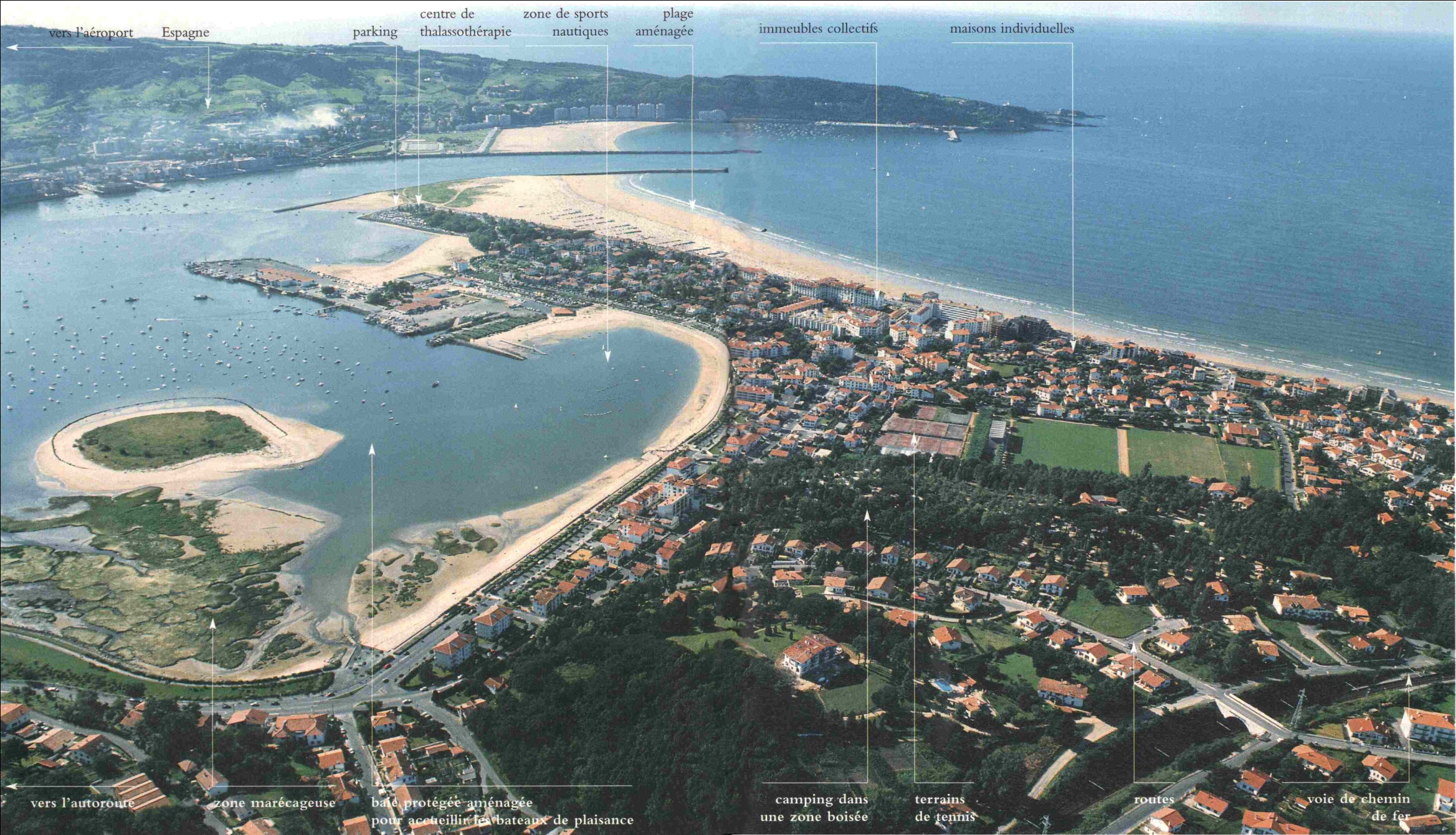 Réponds aux questions suivantes :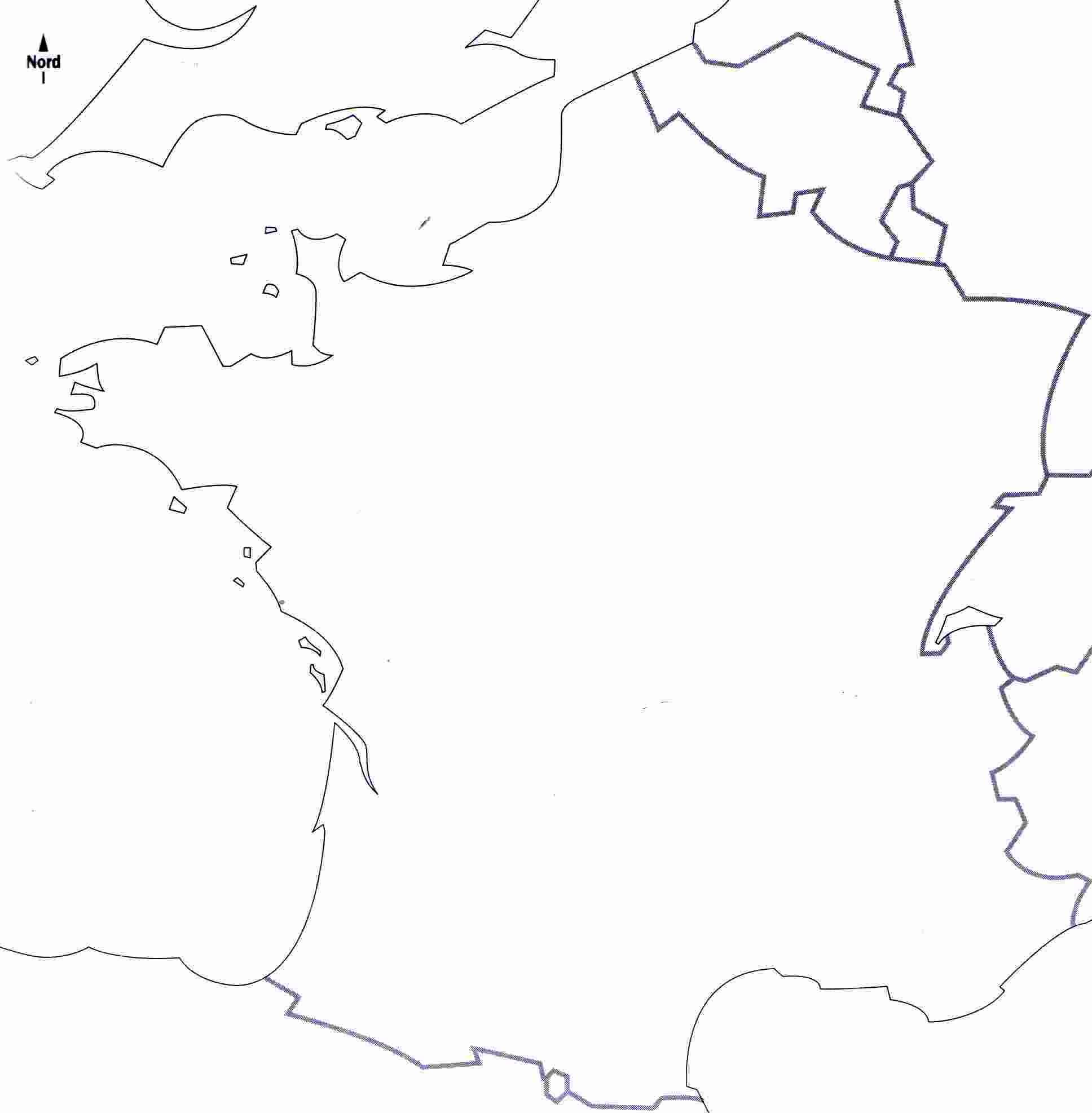 Sur la carte ci-contre, situe Hendaye. Décris en détail ce que tu vois sur la photographie : paysages naturels, ville, port, équipements touristiques.……………………………………………………………………………………………………………………………….……………………………………………………………………………………………………………………………….……………………………………………………………………………………………………………………………….……………………………………………………………………………………………………………………………….……………………………………………………………………………………………………………………………….……………………………………………………………………………………………………………………………….Quelles activités les touristes peuvent-ils pratiquer dans cette station balnéaire ?……………………………………………………………………………………………………………………………….……………………………………………………………………………………………………………………………….……………………………………………………………………………………………………………………………………………………………………………………………………………………………………….Quels moyens de transport permettent d’accéder à cette station balnéaire ?………………………………………………………………………………………………………………………………………………………………………………………………………………………………………………………………………………………………………………………………………………………………………………………………………………………………………………………………………………